Přihláška ke stravováníPříjmení a jméno dítěte: __________________________________________________________Datum narození: ________________________Rodné číslo dítěte (slouží k identifikaci strávníka při platbě=variabilní symbol): ___________________Škola: _____________________Třída: _____________________Jméno zákonného zástupce: ______________________________________Korespondenční adresa: ______________________________________________________________Telefon zák. zástupce: _____________________ email: _____________________________________Alergie na potraviny:	NE
			ANO	druh diety________________________________________________Mám zájem o trvalé přihlášení menu č.1:    ANO	 NE – budu obědy objednávat
(Pokud máte zájem o trvalé přihlášení, platbu provádějte vždy do 20. dne předchozího měsíce)Číslo účtu, ze kterého se hradí zálohy a budou vráceny přeplatky: _____________________________ kód banky: ____________		 mám zájem o vrácení přeplatku na konci školního roku                                                                        přeplatek převeďte na následující obdobíZavazuji se oznámit jakoukoliv změnu (zejména nová dietní omezení, číslo účtu pro případné zpětné zaslání přeplatků) hospodářce školní kuchyně.Datum: _____________________   Podpis zákonného zástupce: _____________________________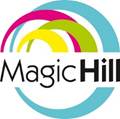 Základní škola s rozšířenou výukou jazyků Magic Hill, s.r.o.
Školní kuchyně, U hřiště 419, Světice, IČO: 27408876, IZO: 18104717
Číslo účtu: 5220014036/5500
Tel.: 739 367 509, dubova@magic-hill.cz
